Othmarsingen, 1. März 2016Maschinensteuerungen live erlebenSITECH lädt zur Trimble Construction Live ein 11. und 12. März 2016, 9 bis 17 Uhr, Othmarsingen/AargauMaschinensteuerungen und Bauvermessungssysteme sind entscheidend, wenn es um die höhere Effizienz und niedrigere Kosten bei Arbeiten im Tief- und Strassenbau geht. Den aktuellen Stand der Technik und einen Ausblick auf die Möglichkeiten der vernetzten Baustelle gibt die SITE.ch AG im Rahmen der Trimble Construction Live in Othmarsingen am 11. und 12. März 2016. Der Eintritt ist frei, neben Vorführungen und Kurzvorträgen können interessierte Besucher auch in die Kabine der verschiedenen Maschinen steigen, um die Vorteile einer Trimble 3D-Maschinensteuerung selbst auszuprobieren. Für das leibliche Wohl ist im Festzelt gesorgt, Parkplätze finden Besucher direkt im Ahornweg am Testpark. Vorgestellt werden auf dem Testgelände in Othmarsingen an den zwei Tagen: • 3D-Baggersteuerung + Trimble GCS• Dynamisches Bagger-Wägesystem• Bauvermessungslösungen• Gradersteuerung• Softwarelösungen für Datenvorbereitung und Auswertung• Unbemannte Flugsysteme von Trimble: Drohne UX5 und Multikopter ZX5Über SITE.ch AGUm in der hart umkämpften Baubranche erfolgreich zu sein, müssen Arbeiten präzise, schnell und effektiv ausgeführt werden. Trimble Maschinensteuerungs- und Bauvermessungssysteme optimieren den Einsatz von Geräten und Maschinen im Tief- und Strassenbau und verbessern den Ablauf auf der Baustelle. Die SITE.CH AG – ein Unternehmen der MEB Group – ist in der Schweiz der exklusive Vertriebs- und Servicepartner von Trimble in den Bereichen Maschinensteuerung, Bauvermessung und Baustellen-Management-Lösungen. Wir betreuen schweizweit zahlreiche Kunden nicht nur mit Systemen, sondern auch mit Beratung und einer begleitenden Dienstleistung. Kontakt: SITE.ch Schweiz AGAhornweg 3CH-5504 OthmarsingenTel +41 62 550 11 10info@sitech.ch www.sitech.ch Ansprechpartner: Tobias Heimpel PS: Lernen Sie jetzt unseren Erlkönig Bagger, mit der Trimble Baggerwaage LOADRITE X2350 und der Trimble Baggersteuerung GCS900, kennen. Schon nächste Woche könnte er auf Ihrer Baustelle stehen!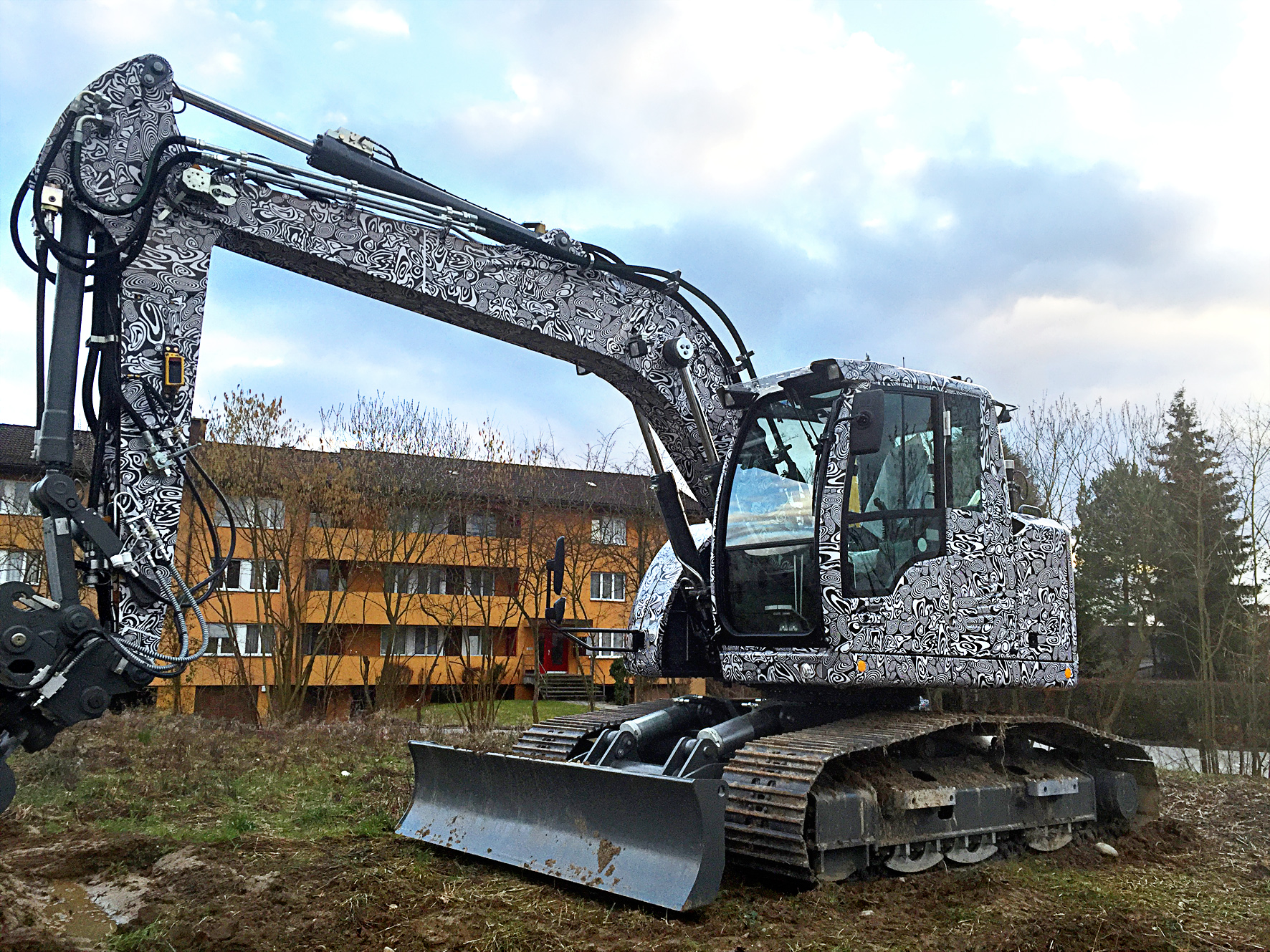 